             ҠАРАР                                                                                                        ПОСТАНОВЛЕНИЕ             16 май  2016 й.                                                  № 27                                         16 мая  .Об отмене постановления Администрации сельского поселения Кызыльский сельсовет  муниципального района Альшеевский район Республики Башкортостан от 18.06.2012 года № 43 «Об утверждении Порядка размещения сведений о доходах, об имуществе и обязательствах имущественного характера муниципальных служащих администрации сельского поселения Кызыльский сельсовет муниципального района Альшеевский район и членов их семей на официальном сайте администрации сельского поселения Кызыльский сельсовет муниципального района Альшеевский район Республики Башкортостан и предоставления этих сведений средствам массовой информации»В связи с изменениями законодательства Республики Башкортостан в сфере противодействия коррупции и в соответствии с введенным Приложением 1.1 к Закону Республики Башкортостан от 16.07.2007 года №453-з «О муниципальной службе в Республике Башкортостан» п о с т а н о в л я ю:Отменить постановление Администрации сельского поселения Кызыльский сельсовет муниципального района Альшеевский район Республики Башкортостан от 18.06.2012 года №43 «Об утверждении Порядка размещения сведений о доходах, об имуществе и обязательствах имущественного характера муниципальных служащих администрации сельского поселения Кызыльский сельсовет муниципального района Альшеевский район и членов их семей на официальном сайте администрации сельского поселения Кызыльский сельсовет муниципального района Альшеевский район Республики Башкортостан и предоставления этих сведений средствам массовой информации».Контроль за исполнением данного постановления оставляю за собой.Глава сельского поселения                                                 Х.Х. ХабибуллинБАШҠОРТОСТАН  РЕСПУБЛИКАҺЫӘЛШӘЙ РАЙОНЫМУНИЦИПАЛЬ РАЙОНЫНЫҢКЫЗЫЛ АУЫЛ СОВЕТЫАУЫЛ БИЛӘМӘҺЕХАКИМИӘТЕ(БАШҠОРТОСТАН РЕСПУБЛИКАҺЫӘЛШӘЙ РАЙОНЫКЫЗЫЛ АУЫЛ СОВЕТЫ)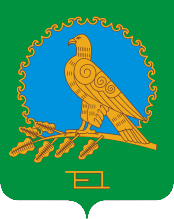               АДМИНИСТРАЦИЯСЕЛЬСКОГО ПОСЕЛЕНИЯКЫЗЫЛЬСКИЙ СЕЛЬСОВЕТМУНИЦИПАЛЬНОГО РАЙОНААЛЬШЕЕВСКИЙ РАЙОНРЕСПУБЛИКИ БАШКОРТОСТАН(КЫЗЫЛЬСКИЙ СЕЛЬСОВЕТАЛЬШЕЕВСКОГО  РАЙОНАРЕСПУБЛИКИ БАШКОРТОСТАН)